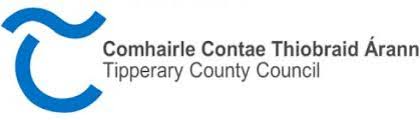 APPLICATION FOR REFUND OF RATES FORMPlease complete and return, along with relevant supporting documentation to:  TIPPERARY COUNTY COUNCIL, REVENUE SECTION, CIVIC OFFICES, LIMERICK ROAD, NENAGH, CO. TIPPERARYName of Owner: ___________________________________Customer No.: ____________________________Correspondence Address: __________________________________________________________________________Contact Details:  (Landline)_______________     (Mobile) __________________    (Email) _____________________Location of Premises: __________________________________________________________________________LAID No: ____________________    Valuation Office No: ____________________ (These Nos can be found on your Rates Bill)Period of Vacancy:  From         _____/_____/________    To  ____/_____/__________      (dd/mm/yyyy)       Category 	1.                   2.   		3.  		(See Overleaf)	 ------------------------------------------------------------------------------------------------------------------------------------------------------------------- The premises became vacant on _______ day of ___________________ 20_____ and remained wholly empty and unoccupied for the period shown at Section 4 above by reason of the fact that:(Please tick the reason for vacancy below and complete the applicable Section (A or B) in respect of the vacancy)Reason for Vacancy:Vacant and available for letting					Complete Section A belowFor the purpose of repairs and alterations				Complete Section B belowOther (e.g. for sale, disused) –outline reason			For vacancy in the space provided opposite			________________________________________							________________________________________STATUTORY DECLARATION:      I HEREBY DECLARE THAT:I am the Owner/Rated Occupier of the premises.The premises became vacant on the dates shown above and remained wholly empty and unoccupied for the reason outlined above.I make this solemn declaration for the satisfaction of Tipperary County Council, conscientiously believing the same to be true by virtue of the Statutory Declaration Act, 1938.Declared before me by the Applicant who is known, or has been identified to me, personally.__________________________                   __________________________________________                        _______________SIGNATURE OF OWNER			SIGNATURE OF PEACE COMMISSIONER / SOLICITOR/GARDA		DATECommercial Rates remain payable on vacant property.  Where a property was vacant on the date of making the rate, and the rates have been paid, owners must complete the form overleaf and submit it to Revenue Section, along with relevant supporting documentation, in order to claim a refund of rates on vacant premises.Requirements to claim Vacancy Relief of Commercial Rates on vacant commercial property.The property must be vacant on the date of making the rate for the year in question.The property must be available to let and the owner is bona fide unable to find a suitable tenant at a reasonable rent, or the property must be vacant for the purpose of carrying out of additions, alterations or repairs.Completed Form, with evidence, and payment (if appropriate) to be submitted From January 2020 owners may be liable for a portion of the commercial rates due in respect of their vacant premises in accordance with the table below.PRIVACY NOTICEThe council also has a Privacy Statement which is a general document about how we approach data protection as an Organisation and is available on the council’s website https://www.tipperarycoco.ie/your-council/tipperary-county-council-privacy-statement or on request from this department.1. Contact details of the data protection officer; Data Protection Office: Telephone: 0761065000.  email: dataprotection@tipperarycoco.ie2. Tipperary County Council (hereinafter referred to as “the Council”) is collecting and processing this information for the purposes of processing a vacant premises application in accordance with Section 14(1) of the Local Government Act, 1946.  The Council may use contact details provided to contact you in relation to other matters pertaining to Commercial Rates.3.  The recipients or categories of recipients of the personal data It may be necessary sometimes for Tipperary County Council to share the information provided with other relevant statutory bodies and other trusted parties who provide technical support in accordance with appropriate data processing agreements, (e.g. Valuation Office, The Council’s Solicitor, relevant contractors).4. The retention periods or the criteria used to determine that period is under the Local Authority National Records Retention Policyhttps://www.lgma.ie/en/publications/corporate/national-retention-policy-for-localauthority.pdf5. Details on rights of access to and rectification/deletion of personal data.  You have the right to request access to personal data held about you, obtain confirmation as to whether data concerning you exists, be informed of the content and source of data and check its accuracy. Please see our Privacy Statement for further details.  Please note that to help protect your privacy we take steps to verify your identity, before granting access to personal data.6. The right to lodge a complaint with the supervisory authority.   If you have contacted us about a personal data matter and you are unhappy with the outcome, you can raise the matter with the Data Protection Commission, Canal House, Station Road, Portarlington, Co. Laois, Ireland.Before doing so it is recommended that you contact Tipperary County Council (dataprotection@tipperarycoco.ie) to establish the circumstances and to indicate your intention to complain to the Data Protection Commission’s Office.We may be in a position to resolve the problem in a timely manner. If you are not satisfied with our response, or if you do not receive a response, at that point you could make a complaint to the Data Protection Commission’s Office. The Data Protection Commission website https://www.dataprotection.ie/ has further details and the online form to be completed if you wish to raise a concern or make a complaint.Z: Groups: Revenue: Rates: Rates Forms: Rev 7Vacant Property Declaration Form Version 02 Nov 2020Rates on Relevant Property  Application for Refund of Rates paid due to property being vacant and for letting.Certification by Auctioneer/ Estate Agent:I certify that the details as supplied in relation to this property are true and correct.Signature:	_____________________________Print Name: 	 _____________________________Category% Relief/PaymentCategory 1:  Qualified Vacant Properties with a rates bill up to €5,000100% Vacancy Relief Category 2: Qualified Vacant Properties with a rates bill over €5,000, but less than €10,00085% Vacancy Relief 15% to be paidCategory 3:  Qualified Vacant Properties with a rates bill over €10,00070% Vacancy Relief 30% to be paidProperty DetailsProperty DetailsProperty Details1Property Address:2 Unit No if applicable:3Description of Property as per advertisement:4Date(s) of Advertisement of Notice(s):5Is it displayed on a website?  If so, what website?6Date property was entered on your books for lease / let:7Date that property was removed from your books for lease / let: (if applicable)8Was the property for sale during the period?9Rent being sought for the property10Is there a sign displayed on the property stating that it is available for letting?  State location of sign at the premises.11Expressions of Interest, if any:( Give details on separate sheet if necessary)12Outcome of expressions of interest.  Response of Owner/LandlordAgents DetailsAgents DetailsAgents Details13Agents Name / Business Name14Agents Business Address